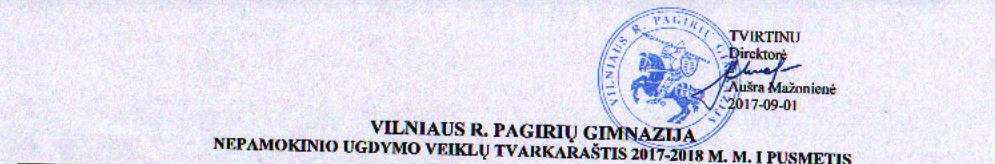 NEPAMOKINIŲ VEIKLOS GRUPIŲ (NVG)  veikla:__________________________________________________ParengėDirektoriaus pavaduotoja ugdymuiGražina RudienėEil.Nr.MokytojaiNeformaliojo švietimo veiklos pavadinimasDalyviai, laikas, vietaDalyviai, laikas, vietaDalyviai, laikas, vietaDalyviai, laikas, vietaZ. PutrimienėPopamokinės veiklos vaiko dienos centras.1-4, 5PirmadienisAntradienisTrečiadienisKetvirtadienisPenktadienis13.30-17.305 kab.S. BabravičienėBūrelis „Stiprūs, drąsūs, vikrūs“.1-4Penktadienis13.25-14.10Sporto salėI. VilčinskienėEtnokultūrinio  ugdymo studija „Verpstelė”.1-4Trečiadienis12.30-13.151 kab., Aktų salėG. KrupičiovičienėPradinių klasių mokinių kvadrato būrelis.1-4Penktadienis13.25-14.10Sporto salėJ. SkulskienėProjektas „ Pažinimo džiaugsmas drauge tyrinėjant, eksperimentuojant, kuriant, atrandant“.1-4Ketvirtadienis 13.25-14.1012 kab.R. PetruškienėProjektas „Vizualinio mąstymo strategijos“.1-4Ketvirtadienis12.30-13.154 kab.Garnytė Jaunųjų šachmatininkų būrelis.1-4PirmadienisAntradienis13.25-14.103 kab.J. ZapasnikienėProjektas „ Tyrinėk, bandyk, eksperimentuok““1-4Trečiadienis13.25-14.1011 kab.O. GerasimovičProjektas „Mano kūnas  - kas aš ir kaip funkcionuoju“1-4Penktadienis13.25-14.1019 kab.V. GolnisBūrelis „ Įdomieji  darbeliai“ (lenkų mokomąja kalba).1-4AntradienisKetvirtadienis13.15-14.1010 kab.D. UstiloBūrelis „Linksmasis šviesoforas“ (1-4 kl.)1-4Trečiadienis13.15 ž 14.1010 kab.I. Abariūnė Šokių būrelis (lenkų mokomąją kalba) „Pašėlusi karta“. 5-10Pirmadienis14.20-15.45Aktų salėL. IvanecPramoginių šokių kolektyvas „Džangas“.1-45-89-1011-12Antradienis Ketvirtadienis13.25-15-0516.10-21.0013.25-21.00Aktų salė, fojeJ. PogolskajaDrabužių dizaino ir modeliavimo studija.5-811-12Pirmadienis14.10-15.4037 kab., aktų salėM. TamošaitienėDainavimo studija „Kregždutė“.5-8Ketvirtadienis 13.25-14.103 kab.M. TamošaitienėGimnazijos 6-12  klasių choras „Gluosnis“.6-12AntradienisKetvirtadienis14.20-15.0515.15-16.0031 kab.O. SelezniovaDainavimo studija (lenkų mokomąja kalba).1-45-89-1011-12AntradienisAntradienisTrečiadienisPenktadienis15.15-16.0016.00–16.4515.15-16.0015.15–16.0031 kab.O. SelezniovaProjektai „Mergaitė su degtukais tarp mūsų“(I pus.), „Kai šypsosi vaikas – šypsosi visas pasaulis“ (II pus.)1-45-8Trečiadienis-16.00-17.3031 kab.Z. PluščiauskaitėPiešimo, tapybos ir grafikos būrelis1-45-89-1011-12AntradienisKetvirtadienis 14.20-16.501 kab.L. MisevičienėBūrelis „Jaunasis gamtininkas“.5-8Antrą mėnesio ketvirtadienį14.20-17.20Trakų miškų urėdijaV. FijalkauskasTeatro studija.5-89-1011-12PirmadienisAntradienisKetvirtadienis15.15-17.3015.15 - 16.4515.15-16.457 kab.L .ŽigoBūrelis „ Jaunieji žurnalistai“  (Laikraštis „ Miedzy nami“ („Tarp mūsų“)).9-1011-12Ketvirtadienis14.20-16.0023 kab.GaidukevičProjektas “ Metų švenčių minėjimas” 11-12Pirmadienis15.15 – 16.0023 kab.GaidukevičProjektas „Pažink gimtosios kalbos grožį”11-12Trečiadienis16.00 – 16.4523 kab.S. ButarGrafikos studija „Estampas“.9-1011-12Antradienis15.15-16.5530 kab.S. ButarDailės studija „Koloritas“.1-45-8Pirmadienis 15.15-16.5530 kab.S. ButarMados teatro studija „Temagro“.11-12Šeštadienis10.00-12.30Aktų salėZ. LeganovičKrepšinio būrelis (merginos/vaikinai).1-4,5–89-1011-12PirmadienisAntradienisTrečiadienisKetvirtadienis13.15-15.0017.00-19.0016.00-20.3015.30-19.0016.00-20.30Sporto salėK. ČižiusFutbolas (berniukai).1-45-8PirmadienisŠeštadienis15.15-16.4513.00-15.00Sporto salė, stadionasN. IlgevičienėLengvosios atletikos būrelis5-8Ketvirtadienis15.05 – 16.35Sporto salė, stadionasJ. SapožnikovaProjektas „ Pasirinkimų šalis“.3-4Trečiadienis12.55-13.4040 Totorių pagrindinio ugdymo skyriusEil.Nr.MokytojaiNepamokinės veiklos pavadinimasDalyviai, laikas, vietaDalyviai, laikas, vietaDalyviai, laikas, vietaDalyviai, laikas, vietaL. RynkevičNVG lenkų kalbinei raiškai (darbas su gabiais).1-4Pirmadienis13.25 – 14.1014 kab.T. ŽilinskienėNVG rusų kalbini raiškai (2Gf kl.)10Trečiadienis15.15-16.0034 kab.KurklietienėNVG keramikos meno įgūdžiams ugdyti6-10Ketvirtadienis16.00 – 17.3030 kab.M. RazauskienėNVG  „Žodžio laboratorija“5-10Pirmadienis Trečiadienis15.15-16.4515.15.-16.007 kab.GarnytėNVG aktyvaus judėjimo ir sportinių įgūdžių ugdymui5-8AntradienįTrečiadienis15.15-16.0016.10-16.55Sporto salėŠpakauskienėNVG „Jaunieji programuotojai“.6-10PirmadienisAntradienis15.15 – 16.0028 kab.T. ŽilinskienėNVG kūrybiškumo ugdymui. Projektas „Vaidinimo metodas mokant rusų kalbos“.6-10Trečiadienis15.15-16.0034 kab.S. ButarNVG kūrybiškumo ugdymui. Projektas „Vaidinimo metodas mokant rusų kalbos“.6-10Trečiadienis15.15-16.0034 kab.1DudutienėNVG kulinariniams gebėjimams ugdyti. Studija „Kepyklėlė“6-79-10Ketvirtadienis14-20-15.0515.15-16.008 kab.DudutienėNVG technologinei raiškai „Technologiniai bandymai“.5-89-10Antradienis16.00 – 17.308 kab.J. PogolskajaJaunųjų dizainerių NVG .Projektas „Naujosios kolekcijos“..5-89-10Antradienis14.10-16.1037 kab., aktų salėEidukevičiusNVG sportinei raiškai ir sveikatinimui1-4PirmadienisKetvirtadienis13.00 -14.3012.00 – 13.3040 Totorių pagrindinio ugdymo skyrius